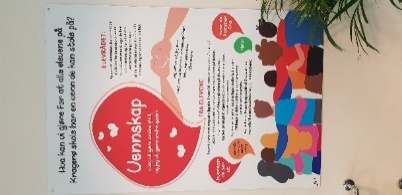 Kjære alle elever og foresatte,velkommen til skoleåret 2021-22.«Nytt år- nye muligheter!»	Høsten 2021 er det åttende året for denne flotte 1.-10.trinn skolen i Kragerø sentrum. Dette skoleåret startet vi opp med 498 elever. Det vil si at vi er en stor skole, med høyt aktivtetsnivå, både faglig og sosialt. Mitt høyeste ønske som rektor er at både elever, ansatte og foresatte trives på og med skolen, og at elevene får oppleve faglig og sosial mestring og utvikling.Skolen vår er delt inn tre avdelinger:1.-4.trinn og SFO:	Avdelingsleder Rune T. Olsen                                           Miljøterapeut/ aktivitetsansvarlig SFO: Bente F.Kristiansen5.-7.trinn:	              Avdelingsleder Tone Gregersen8.-10.trinn:	              Avdelingsleder Sigbjørn HafredalAvdelingslederne har ansvaret for driften av sin avdeling.  Vi er fortsatt pålagt smitteverntiltak i forbindelse med den pågående pandemien. Heldigvis er vi nå på grønt smittevernnivå i henhold til trafikklysmodellen, noe som innebærer en lettelse i smittevern-tiltak.  De viktigste smitteverntiltakene er nå:Ingen syke skal møte på skolen. God hygiene og normalt renhold. Vi skal vaske hender når vi kommer til skolen. Unngå fysisk kontakt mellom personer (håndhilsning og klemming). Behovet for nærhet og omsorg skal  ivaretas. Følge nasjonale smitteanbefalinger.Vi vil holde dere oppdatert om gjeldende smitteverntiltak via skolens hjemmeside og via Visma- flyt skole. Skolens smittevernplan finner dere på hjemmesiden vår.World Ecomomic Forum har anslått at 65 prosent av barna som begynner i skolen i dag, vil komme til å arbeide i næringer og ha jobber som ennå ikke finnes. Det teknologiskiftet vi står midt oppe i er blitt kalt for den fjerde industrielle revolusjon. Denne formidable samfunnsendringen påvirker også skolen. Vi har fått en ny lærerplan. Lærerplanen skal være med å gi elevene den kompetansen de trenger i møte med fremtiden. Skolens utviklingsarbeid dette skoleåret vil derfor først og fremst handle om arbeid knyttet til implementering av den nye lærerplanen, og kompetanseheving i forbindelse med dette. Øvrige satsningsområder vil være: Implementering av TIK modellen (Tidlig Innsats I Kragerø kommune))Klasseledelse, «God start» i samarbeid med PPT (Pedagogisk psykologisk tjeneste)Implementere kommunal plan «Trygt og godt skolemiljø» https://www.kragero.kommune.no/tjenester/oppvekst-og-utdanning/skole-og-sfo/felles-planer-og-informasjon/trygt-og-godt-skolemiljo/Liv og røre i skolen https://www.kragero.kommune.no/tjenester/oppvekst-og-utdanning/skole-og-sfo/felles-planer-og-informasjon/liv-og-rore/Implementere nasjonal rammeplan for SFO, lokal SFO-plan «Her har vi det bra- her vil vi være», og egen periodeplan. Alle elever har rett til et trygt og godt skolemiljø. Et godt læringsmiljø er en forutsetning for elevenes faglige og sosiale utvikling. Skolen skal sørge for at menneskeverdet og de verdiene som støtter opp om det legges til grunn for opplæringen, og vi vil dette skoleåret ha et særskilt fokus på disse verdiene. Inkludering vil prege arbeidet i hele skoledemokratiet dette skoleåret.Til slutt en liten oppfordring til deg som foresatt:-Vis interesse for det barnet ditt lærer på skolen. Det anbefales at dere leser og holder dere oppdatert på elevens arbeidsplan. Det anbefales også at du ser på elevportalen sammen med barnet ditt. Her vil du kunne se digitale nettressurser som barnet ditt har tilgang til. -Legg til rette for gode lekserutiner.-Les og snakk med barnet ditt om forventninger dere kan ha til oss som skole, og vi kan ha til dere.-Gå gjennom ordensreglementet vårt sammen med barnet ditt. Alt dette vil du finne på skolens hjemmeside.-Lær barnet ditt å ferdes i trafikken.  Vi anbefaler at du bruker «dropp-punkter» enten på Kivle, ved Rådhuset, Stadion, eller Skrubben eldresenter dersom du må kjøre barnet ditt til skolen. Det gir ditt barn mulighet til å oppleve den mestringen det gir å gå alene til skolen, fysisk aktivitet og frisk luft, sosiale opplevelser og det gir en tryggere trafikksituasjon for alle de andre elevene ved skolen. Vi anbefaler også at dere foreldre organiserer «gåbusser» for de yngste elevene våre. Det vil si å avtale med andre foreldre i nærområdet å samgå til skolen. Dere voksne bytter på å gå sammen med elevene.Skal barnet ditt sykle til skolen, må det frem til det har gjennomført sykkelprøven på 4.trinn sykle sammen med en voksen. Alle elever, uansett alder anbefales å bruke hjelm. Syklene skal parkeres ved sykkelstativene ut på skoletomta. Dette gjelder også for sparkesykler.Vi gleder oss til det nye skoleåret. Med nytt uteområde, oppstart av idretts-SFO, roboter og programmering på SFO, gjenåpning av kantina, aktiv skolegård for hele 1.-10.trinn med mange flotte aktiviteter. Ja, vi står nå ved starten av et nytt skoleår og med det følger nye muligheter. Muligheter for dere elever til å tilegne dere nødvendig og viktig kunnskap og ferdigheter. Muligheter for å bygge videre på, eller skaffe dere nye klassevenner og venner.  Muligheter til å danne nye bekjentskap blant dere foreldre, og ikke minst mulighet for dere til å bidra til et enda tettere og bedre skole- hjem samarbeid. Et samarbeid hvor vi alle tar ansvar for et best mulig opplæringstilbud for barn og unge på Kragerøhalvøya.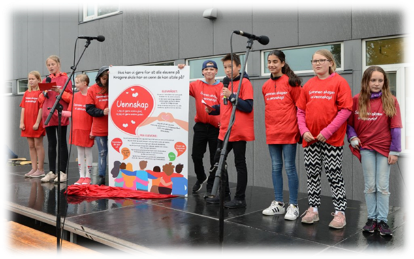 La oss sammen gjøre Kragerø skole til en skole vi alle kan være glad i, og en skole vi kan være stolt av!Marianne S. GurrichRektor